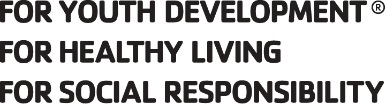 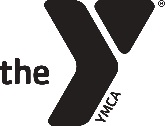 Jimmy hitchcock awardSELECTION INFORMATION FORMnOMINEE: ______________________________A completed Selection Information Form is required for each nominee presented at the Team Meeting and Selection Dinner.  There are eight areas that the nominees will be evaluated on including Primary Qualifications and Secondary Qualifications.  Please include any quotes from teachers, coaches, ministers, peers, etc. as well as bullet points and anecdotes that will help the other members of the committee evaluate the nominee.  ALL FORMS MUST BE RETURNED AT THE CONCLUSION OF THE TEAM MEETINGS AND SELECTION DINNER.PRIMARY QUALIFICATIONS:  CHRISTIAN LEADERSHIP IN ATHLETICSI.	Sportsmanship and Moral Fitness On/Off Field: Christian Role ModelII.	100% Effort at Practice and in CompetitionIII.	Dependability: Leadership: Sacrifices self for TeamIV.	Maximizes Athletic Potential: Recognized for Athletic ExcellenceV.	Attendance, Involvement and Leadership in ChurchSECONDARY QUALIFICATIONS:  SCHOOL, EXTRA CURRICULAR, AND ACADEMIC LEADERSHIPVI.	Leadership in Student Organizations and School ActivitiesVII.	Leadership in Other Christian Organizations and ActivitiesVIII.	Academic Performance Reflecting 100% Effort